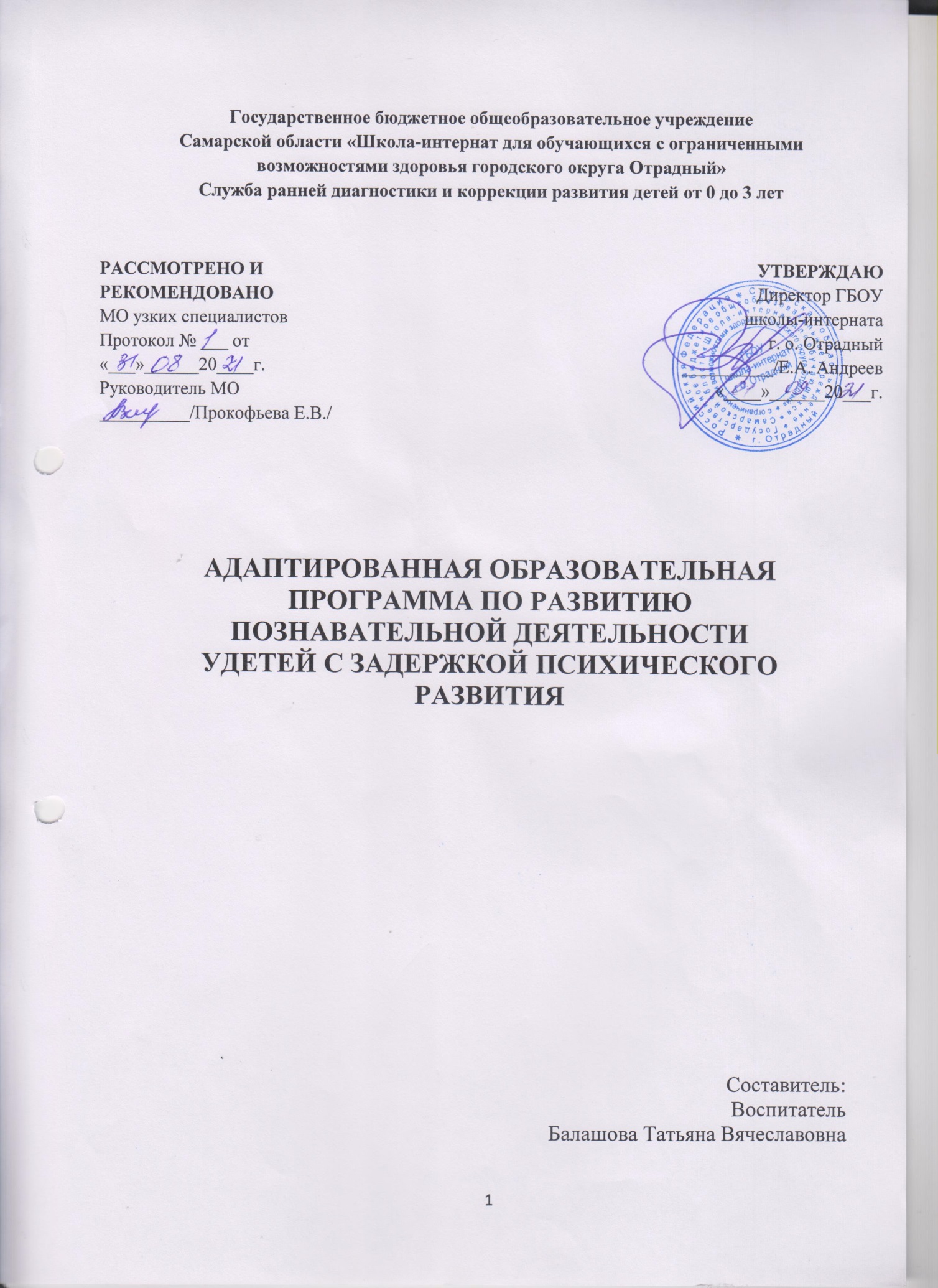 СОДЕРЖАНИЕ1. ЦЕЛЕВОЙ РАЗДЕЛ1.1. Пояснительная записка . . . . . . . . . . . . . . . . . . . . . . . . . . . . . . . . . . . . . . . . . . . . . . . . . . . . . . .   31.2. Цели и задачи Программы . . . . . . . . . . . . . . . . . . . . . . . . . . . . . . . . . . . . . . . . . . . . . . . . . . . . .  31.3. Принципы и подходы к формированию Программы. . . . . . . . . . . . . . . . . . . . . . . . . . . . . . . .  41.4.Особенности детей дошкольного возраста с задержкой психического развития . . . . . . . . .  41.5. Планируемые результаты Программы . . . . . . . . . . . . . . . . . . . . . . . . . . . . . . . . . . . . . . . . . . . . 62. СОДЕРЖАТЕЛЬНЫЙ РАЗДЕЛ2.1. Этапы коррекционно-развивающего процесса по реализации Программы . . . . . . . . . . . . .  72.2.Описание образовательной деятельности в соответствии с направлениями развития ребенка, представленными в в области «Познавательное  развитие». . . . . . . . . . . . . . . . . . . . . . . . . . . . . .  92.3. Описание форм, методов, способов и средств реализации Программы . . . . . . . . . . . . . . . . 102.4. Взаимодействие педагогического коллектива с родителями воспитанников .. . . . . . . . . . . 113. ОРГАНИЗАЦИОННЫЙ РАЗДЕЛ3.1. Организация развивающей предметно-пространственной среды . . . . . . . . . . . . . . . . . . . . .  133.2. Содержание развивающей предметно-пространственной среды . . . . . . . . . . . . . . . . . . . . . . 153.3. Список использованных источников . . . . . . . . . . . . . . . . . . . . . . . . . . . . . . . . . . . . . . . . . . . . . 18ЦЕЛЕВОЙ РАЗДЕЛПояснительная запискаПроблема задержки психического развития и трудностей в обучении осознается,  как одна из наиболее актуальных психолого-педагогических проблем психологами и педагогами всего мира. Особую тревогу вызывает значительный рост числа детей с задержкой психического развития (ЗПР).У детей с задержкой психического развития наблюдается ограничение психических и познавательных возможностей не позволяющие ребёнку успешно справляться с заданиями и требованиями, которые предъявляет к нему общество. Из-за слабо развитой произвольной сферы (умение сосредоточиться, переключать внимание, усидчивость, умение удерживать знания, работать по образцу) ребёнок очень быстро устаёт, истощается.В этом случае просто необходим индивидуальный подход к детям. Он нужен во всех видах детской деятельности и на протяжении всего дня. Но особенно он хорош на занятии, так как на нем, в основном, происходит организованное обучение и развитие.В соответствии с ФГОС среди принципов дошкольного образования выделяется и такой как индивидуализация дошкольного образования, под которой следует понимать построение образовательного процесса на основе индивидуальных особенностей каждого ребёнка. Одна из задач стандарта направлена на создание благоприятных условий развития детей в соответствии с их возрастными и индивидуальными особенностями и склонностями, развития способностей и творческого потенциала каждого ребёнка как субъекта отношений с самим собой, другими детьми, взрослыми и миром. На основе выше изложенного была разработана адаптированная образовательная  программа познавательного развития ребенка с ЗПР, которая направлена на развитие психических и познавательных возможностей каждого ребенка с задержкой психического развития.Цели и задачи ПрограммыЦель: Развитие ребенка с задержкой психического развития на основе его возможностей, для преодоления трудностей в усвоении навыков познавательного развития.Задачи:1. Проведение комплексной диагностики ребенка с задержкой психического развития, выявление трудностей в усвоении навыков познавательного развития.2. Составление индивидуальной программы развития на учебный год.3. Подведение итогов, выявление динамики развития ребенка по разделам программы. Принципы и подходы к формированию программыВ настоящее время уже накоплен определенный опыт работы по организации коррекционно-развивающей помощи дошкольникам с задержкой психического развития. Однако, индивидуальные программы развития детей с ЗПР, не представлены в отечественной педагогике. Только появляются первые разработки по составлению программ для таких детей. В связи с этим, было выбрано это направление, как одно из актуальных в данный период становления индивидуализации дошкольного образования в соответствии с ФГОС.Разработав данную программу, мы предполагаем, что она будет использоваться как основа для составления индивидуальных программ для других детей с ЗПР учителями – дефектологами в ДОУ.Работу по написанию данной программы можно разделить на три этапа:1. Проведение комплексной диагностики ребенка с ЗПР всеми педагогическими работниками ДОУ.2. Составление программы на учебный год.3. Подведение итогов по результатам весенней диагностики.В своей работе мы опираемся на имеющиеся литературу по данному направлению, таких авторов, как Стребелева Е. А., Балаклеец В. А., Борякова Н. Ю. Они раскрывают особенности индивидуального подхода в работе с детьми с задержкой психического развития. Авторы предлагают свои варианты написания индивидуальных программ для детей дошкольного возраста, имеющие трудности в усвоении программ ДОУ.Адаптированная образовательная программа развития ребенка – это программа, направленная на оказание помощи ребенку с задержкой психического развития в освоении навыков познавательного развития.Программа ориентирована на индивидуализацию образования и предоставление ребёнку с ОВЗ равных стартовых возможностей для обучения в образовательном учреждении, реализующем адаптированную  образовательную программу дошкольного образования. Суть индивидуального подхода заключается в подборе средств педагогического воздействия на каждого ребенка в отдельности с учетом всех его особенностей.1.4. Особенности детей дошкольного возраста с задержкой психического развития С каждым годом растет число дошкольников с отклонениями в развитии. Значительно снижается уровень физического и нервно-психического здоровья детей. Особую тревогу вызывает рост воспитанников с задержкой психического развития и уменьшение возраста, в котором данные отклонения обнаруживаются. У детей данной категории все основные психические новообразования возраста у них формируются с запаздыванием и имеют качественное своеобразие. Для них характерна значительная неоднородность нарушенных и сохранных звеньев психической деятельности, а так же ярко выраженная неравномерность формирования разных сторон психической деятельности.У детей с задержкой психического развития наблюдается низкий (по сравнению с нормально развивающимися сверстниками) уровень развития восприятия. Это проявляется в необходимости более длительного времени для приёма и переработки сенсорной информации; в недостаточности, фрагментарности знаний этих детей об окружающем мире; в затруднениях при узнавании предметов, находящихся в непривычном положении, контурных и схематических изображений. Сходные качества этих предметов воспринимаются ими обычно как одинаковые.У детей этой группы недостаточно сформированы и пространственные представления: ориентировка в направлениях пространства в продолжение довольно длительного периода осуществляется на уровне практических действий; часто возникают трудности при пространственном анализе и синтезе ситуации. Поскольку развитие пространственных представлений тесно связано со становлением конструктивного мышления, то и формирование представлений данного вида у детей с ЗПР также имеет свои особенности. Например, при складывании картинки разрезанной на 2 – 3 части дети часто не могут осуществить полноценный анализ изображения, установить симметричность, соединить её в единое целое. Увеличение количества частей приводят к появлению грубых ошибок и к действиям методом проб и ошибок, то есть заранее составить и продумать план действия дети не могут. Во всех этих случаях детям приходится оказывать различные виды помощи: от организации их деятельности до наглядной демонстрации способа выполнения.Недостатки организации внимания обуславливаются слабым развитием интеллектуальной активности детей, несовершенством навыков и умений самоконтроля, недостаточным развитием чувства ответственности и интереса к учению. Отмечается неравномерность и замедленность развития устойчивости внимания, а так же широкий диапазон индивидуальных и возрастных различий этого качества. Наблюдаются недостатки анализа при выполнении заданий в условиях повышенной скорости восприятия материала, когда дифференцирование сходных раздражителей становится затруднительным. Усложнение условий работы ведёт к значительному замедлению выполнения задания, продуктивность деятельности при этом резко снижается.Неустойчивость внимания и снижение работоспособности у детей данной категории имеют индивидуальные формы проявления. Так, у одних детей максимальное напряжение внимания и наиболее высокая работоспособность обнаруживаются в начале выполнения задания и неуклонно снижаются по мере продолжения работы; у других детей наибольшее сосредоточение внимания наступает после некоторого периода деятельности, то есть этим детям необходим дополнительный период времени для включения в деятельность; у третьей группы детей отмечаются периодические колебания внимания и неравномерная работоспособность на протяжении всего выполнения задания.Ещё одним характерным признаком задержки психического развития у детей данной категории являются отклонения в развитии памяти. Отмечаются снижение продуктивности запоминания и его неустойчивость; большая сохранность непроизвольной памяти по сравнению с произвольной; заметное преобладание наглядной памяти над словесной; низкий уровень самоконтроля в процессе заучивания и воспроизведения, неумение организовывать свою работу; недостаточная познавательная активность и целенаправленность при запоминании и воспроизведении; слабое умение использовать рациональные приёмы запоминания; недостаточный объём и точность запоминания; низкий уровень опосредованного запоминания; преобладание механического запоминания над словесно-логическим.Выраженное отставание и своеобразие обнаруживается и в развитии познавательной деятельности этих детей, начиная с ранних форм мышления - наглядно-действенного и наглядно-образного. Дети с трудом классифицируют предметы по таким наглядным признакам, как цвет и форма, с большим трудом выделяют в качестве общих признаков материал и величину предметов, затрудняются в абстрагировании одного признака и сознательном его противопоставлении другим, в переключении с одного принципа классификации на другой. Особенностью мышления детей с задержкой психического развития является снижение познавательной активности. Дети практически не интересуются предметами и явлениями окружающей действительности.У детей данной категории нарушен и необходимый поэтапный контроль над выполняемой деятельностью, они часто не замечают несоответствия своей работы предложенному образцу, не всегда находят допущенные ошибки, даже после просьбы взрослого проверить выполненную работу. Эти дети очень редко могут адекватно оценить свою работу и правильно мотивировать свою оценку, которая часто завышена.Таким образом, необходимо разработать программу для индивидуальной работы с каждым ребенком группы. Система обучения дошкольников данной категории детей требует дальнейшего развития и модификацией с учетом возрастных критериев, а так же индивидуальным подходом к каждому воспитаннику.1.5. Планируемые результаты Программы, выявление динамики развития ребенкаДинамика коррекционно – развивающего процесса отражается в листе контроля динамики. Лист контроля динамики развития заполняется на основе заключений специалистов учреждения по итогам обучения и воспитания в мае. Структура данного документа включает характеристику динамики развития ребёнка по разделам: игровая деятельность, развитие речи, самообслуживание, музыкальное развитие, физическое развитие, эмоционально – волевая сфера, продуктивные виды деятельности.Данный документ также включает в себя рекомендации, заключение об эффективности коррекционно – развивающей работы за данный промежуток времени и учебный год. Характеристика динамики развития ребёнка предполагает следующие виды: положительная динамика: высокий уровень; положительная динамика: выше среднего уровень; относительно – положительная динамика: средний уровень; незначительная динамика: низкий уровень; отрицательная динамика (невозможность ребёнка усвоить содержание того или иного раздела программ); волнообразная динамика; избирательная динамика. Динамика развития зависит от выраженности нарушения, объёма нарушений (их локальности или тотальности, причин нарушений). Основными показателями умственного развития ребёнка являются общие интеллектуальные умения: принятие задания, понимание условий этого задания, способы выполнения – пользуется ли ребёнок практической ориентировкой; обучаемость в процессе диагностического обследования; интерес к познавательным задачам, к продуктивным видам деятельности и отношение к результату своей деятельности. Анализ полученных результатов динамики отражается в сводной таблице.Итак, реализация Программы развития ребенка с задержкой психического развития, осуществляется на всех занятиях по познавательному развитию и режимных моментах в течение всего времени пребывания ребёнка в группе. 2. СОДЕРЖАТЕЛЬНЫЙ РАЗДЕЛ2.1. Этапы коррекционно-развивающего процесса по реализации ПрограммыПрограмма ориентирована на развитие познавательной деятельности детей, нравственных и эстетических возможностей, на целостный подход к ребёнку, на пробуждение у него интереса к познанию окружающего мира, на достижение хороших результатов на основе учёта индивидуальных возможностей каждого ребенка. Коррекционно-развивающие занятия осуществляются в форме подгрупповых занятий, индивидуальной работе и режимных моментах в течение всего времени пребывания ребенка в группе.Этапы коррекционно – развивающего процесса формируются исходя из целей работы по построению индивидуальной программы развития ребенка:- повышение уровня общего развития ребёнка, восполнение пробелов предшествующего воспитания и обучения;- индивидуальная работа по формированию недостаточно освоенных знаний, умений и навыков;- социально – личностное развитие ребёнка и оказание ему необходимой коррекционно – педагогической помощи;- коррекция отклонений в развитии познавательной деятельности;- направленная подготовка к восприятию элементов учебного материала.Вся коррекционная работа осуществляется в рамках целостного подхода к воспитанию и развитию ребёнка, когда содержание индивидуальных занятий не должно иметь формальный характер, механическое «натаскивание» в каком - то одном навыке. Исходя из принципов построения индивидуальной программы развития ребенка,  в рамках каждой задачи определяют собственные направления коррекционной работы индивидуально для каждого ребёнка:• сенсорное развитие, соответствующее возрасту: освоение эталонов – образцов цвета, формы, величины; эталонов звуков; накопление обобщённых представлений о свойствах предметов (цвет, форма, величина, материалов); • освоение предметно - практической деятельности, способствующей выявлению разнообразных свойств в предметах, а также пониманию отношений между предметами (временных, пространственных, количественных);• освоение продуктивных видов деятельности (конструирование, лепка, аппликация, работа с природным материалом), способствующих сенсорному, умственному, речевому развитию ребёнка;• уточнение, обогащение и систематизация активного словаря на основе ознакомления с предметами и явлениями окружающего мира;• формирование соответствующих возрасту навыков игровой деятельности;• формирование элементов учебной деятельности;• формирование адекватных эмоционально - волевых проявлений и способов общения и взаимодействия.Оптимальный вариант разработки и реализации индивидуальной образовательной программы для воспитанника составляет один год, корректировка содержания ее осуществляется на основе результатов промежуточной диагностики, проводимой в декабре текущего учебного года. На основе анализа промежуточной диагностики, вносятся изменения и корректировки в индивидуальную образовательную программу для конкретного ребенка.Таким образом, реализация индивидуальной программы развития ребенка способствует повышению уровня общего развития ребёнка, восполнению пробелов предшествующего воспитания, обучения и развитию личности дошкольника.2.2. Описание деятельности в соответствии с направлениями развития ребенка, представленными в образовательной области «Познавательное развитие»Важнейшим показателем развития ребенка - дошкольника является уровень овладения им различными видами детской деятельности, которая, с одной стороны, служит источником и движущей силой развития ребенка, а с другой - именно в них наиболее ярко проявляются все его достижения.Виды деятельности, в которых наиболее эффективно реализуется содержание познавательного развития детей:- игровая, - коммуникативная, - познавательно-исследовательская, - восприятие художественной литературы и фольклора, - самообслуживание и элементарный бытовой труд, - конструирование, - изобразительная, - музыкальная, - двигательная.В дошкольном возрасте на первое место по значимости среди видов деятельности, в которых происходит познавательное развитие, выходит игра.В играх удовлетворяется стремление ребенка к самостоятельности, активному участию в жизни взрослых. Игра для дошкольника выполняет ту же функцию, что учебник для школьников, она помогает осознать происходящее вокруг.Познавательно-исследовательская деятельность, при правильной организации, учит детей видеть проблему, искать способы ее решения, фиксировать результат, анализировать полученные данные.Приобщение детей к чтению художественной литературы и фольклора позволяет нам не только пополнить литературный багаж детей, но и воспитать читателя, способного испытывать сострадание и сочувствие к героям, отождествлять себя с героями книги.Самообслуживание и элементарный бытовой труд позволяет детям выделять больше свойств  предметов, получать новые знания.Конструирование, изобразительная, музыкальная деятельность, конечно, главным образом решают задачи художественно - эстетического развития детей, но при этом они много узнают нового о средствах и материалах, с которыми работают, знакомятся с произведениями искусства.Двигательная деятельность в меньшей степени, но тоже влияет на познавательное развитие детей. Во-первых, она снимает напряжение, а кроме этого и здесь дети получают много информации о собственном теле, его возможностях, в подвижных играх учатся понимать. В рамках двигательной деятельности мы знакомим детей с различными видами спорта, формируем представления о здоровом образе жизни.Таким образом, можно сделать вывод, что каждая из видов деятельности позволяет реализовать содержание познавательного развития, интегрируя его с другими образовательными областями.2.3. Описание форм, методов, способов и средств реализации ПрограммыПознавательное развитие ребенка раннего и дошкольного возраста происходит в предметно- практической деятельности. Недоразвитие предметных действий, наблюдаемое у детей с задержкой психического развития, оказывает негативное влияние на формирование восприятия и таких его свойств, как константность, предметность, обобщенность. В сфере познавательного развития особое внимание уделяется стимулированию ребенка к совместной с взрослым предметно-практической деятельности, к общению на основе понимания речи и собственно речевому общению ребенка. Педагог играет с ребенком, используя различные предметы, речевые и жестовые игры, при этом активные действия ребенка и взрослого чередуются; показывает образцы действий с предметами; создает     предметно-развивающую     среду     для     самостоятельной     игры-исследования; поддерживает инициативу ребенка в общении и предметно-манипулятивной активности, поощряет его действия.В сфере сенсорного развития у детей необходимо развивать зрительный гнозис, упражнять в узнавании предметов, игрушек и их изображений, их назывании. Учить детей практическому соотнесению предметов по форме, цвету, величине. Знакомить с объемными и плоскостными геометрическими фигурами. Учить понимать инструкции «Дай такой же», постепенно подводя к пониманию инструкций, содержащих словесные обозначения этих признаков. Развивать тактильно-двигательное восприятие, стереогноз (узнавание знакомых предметов на ощупь), особое внимание уделять развитию слухового и зрительного сосредоточения. В сфере ознакомления с окружающим миром знакомить детей с назначением и свойствами окружающих предметов и явлений в группе, в ходе игр и занятий. В сфере развития познавательно-исследовательской активности и познавательных способностей поощрять любознательность и ориентировочно-исследовательскую деятельность детей, создавая для этого насыщенную предметно-развивающую среду, наполняя ее соответствующими предметами, как предметами быта, так и природного, бросового материала, специальных дидактических развивающих игрушек. Задачи коррекционной работы:1) Развивать ориентировочную реакцию на новый предмет; практическую ориентировку в признаках и свойствах предметов на основе выполнения предметно-практических действий; способы предметных действий.2) Учить выделять  и узнавать предметы, а к 2 –м годам - их изображения.3) Привлекать внимание, развивать зрительное сосредоточение; побуждать интерес  к окружающим предметам и явлениям; развивать сенсорно-перцептивную деятельность, ориентировку на свойства и качества предметов,  целостность, константность, предметность  и обобщенность восприятия; учить практически соотносить предметы по цвету, форме, величине. 4) Учить использовать предметы по назначению: черкать карандашом, нанизывать кольца на пирамидку, вкладывать в отверстия вкладыши, используя практические пробы и примеривание. 5) Знакомить  с окружающим миром: с предметами быта, обихода, с явлениями природы (дождь, снег, ветер др.).2.4. Взаимодействие педагогического коллектива с семьями воспитанниковВ условиях работы с детьми с задержкой психического развития перед педагогическим коллективом встают новые задач по взаимодействию с семьями детей, т.к. в специальной поддержке нуждаются не только воспитанники, но и их родители. Это связано с тем, что многие родители не знают закономерностей психического развития  детей и часто дезориентированы в состоянии развития своего ребенка. Они не видят разницы между задержкой психического развития, умственной отсталостью и психическим заболеванием. К тому же, по статистическим данным, среди родителей детей с ЗПР довольно много родителей с пониженной социальной ответственностью. Поэтому одной из важнейших задач является привлечение родителей к активному сотрудничеству, т. к. только в процессе совместной деятельности педагогов и семьи удается максимально помочь ребенку. Адаптированная образовательная программа обсуждается и реализуется с участием родителей (законных представителей) ребенка. В основу сотрудничества положено взаимодействие «психолог – педагоги – родитель». При этом активная позиция в этой системе принадлежит психологу, который изучает и анализирует психологические и личностные особенности развития детей. Психолог не только создает условия для развития эмоционально-волевой и познавательной сферы ребенка, но и создает условия для сохранения психологического здоровья детей, организует работу по предупреждению эмоциональных расстройств, снятию психологического напряжения всех участников коррекционно-образовательного процесса. Формы организации психолого-педагогической помощи семье:Коллективные формы взаимодействия (общие и групповые родительские собрания). Проводятся не реже 3 раз в год, в начале, в середине и в конце учебного года. Тематические занятия “Клуба умелых родителей”. Работа клуба планируется на основании запросов и анкетирования родителей. Занятия клуба проводятся специалистами один раз в месяц. Тренинговые занятия по оптимизации детско-родительских отношений. Проводятся 1 раз в 3 месяца.Семья является институтом первичной социализации и образования, который оказывает большое влияние на развитие ребенка в младенческом, раннем и дошкольном возрасте. Поэтому педагогам, реализующим образовательные программы дошкольного образования, необходимо учитывать в своей работе такие факторы, как условия жизни в семье, состав семьи, ее ценности и традиции, а также уважать и признавать способности и достижения родителей (законных представителей) в деле воспитания и развития их детей. Тесное сотрудничество с семьей делает успешной работу в целом. Только в диалоге обе стороны могут узнать, как ребенок ведет себя в другой жизненной среде. Обмен информацией о ребенке является основой для воспитательного партнерства между родителями (законными представителями) и педагогами, то есть для открытого, доверительного и интенсивного сотрудничества обеих сторон в общем деле образования и воспитания детей.Особенно важен диалог между педагогом и семьей в случае наличия у ребенка отклонений в поведении или каких-либо проблем в развитии. Диалог позволяет совместно анализировать поведение или проблемы ребенка, выяснять причины проблем и искать подходящие возможности их решения. В диалоге проходит консультирование родителей (законных представителей) по поводу лучшей стратегии в образовании и воспитании.Педагоги поддерживают семью в деле развития ребенка и привлекают сторонних специалистов (консультации невролога, психиатра  и др.).Уважение, сопереживание и искренность являются важными позициями, способствующими позитивному проведению диалога.Диалог с родителями (законными представителями) необходим также для планирования педагогической работы. Знание педагогами семейного уклада позволяет эффективнее решать образовательные задачи, передавая детям дополнительный опыт.Педагоги, в свою очередь, также должны делиться информацией с родителями (законными представителями) о своей работе и о направлениях в ней для эффективного  использования предлагаемых форм образовательной работы. В этом случае ситуативное взаимодействие способно стать настоящим образовательным партнерством. Специалисты предлагают  родителям (законным представителям) активно участвовать в образовательной работе в форме совместного пребывания на коррекционно-развивающих  занятиях. Родители (законные представители) являются активными участниками коррекционно-образовательного процесса.Родители (законные представители) также могут принимать участие в планировании и подготовке проектов, праздников, мастер-классов, экскурсий и т. д., могут самостоятельно планировать родительские мероприятия и проводить их своими силами.Кроме того, специалисты помогают в подготовке родителей и детей с ОВЗ к прохождению ПМПК, рассказывают о правах родителей и детей с ОВЗ (информационно-юридическое сопровождение). ОРГАНИЗАЦИОННЫЙ РАЗДЕЛ3.1. Организация развивающей предметно-пространственной среды (РППС)Предметно-пространственная среда обеспечивает условия для развития познавательно-исследовательской деятельности детей. В групповых и других помещениях пространство организовано так, чтобы можно было играть в различные, в том числе сюжетно-ролевые игры. Имеется оборудование, игрушки и материалы для разнообразных сюжетно-ролевых и дидактических игр, в том числе предметы-заместители. Предметно-пространственная среда обеспечивает условия для познавательно-исследовательского развития детей (выделены зоны, которые оснащены оборудованием и информационными ресурсами, приборами и материалами для разных видов познавательной деятельности детей).Для реализации АОП имеются: отдельные кабинеты для занятий с учителем-логопедом, учителем-дефектологом, педагогом-психологом, сенсорная комната. Оборудование кабинетов осуществляется на основе паспорта кабинета. В соответствии с требованиями ФГОС ДО конкретное содержание образовательных областей может реализовываться в различных видах деятельности: игровой (включая сюжетно-ролевую игру, игры с правилами и др.), коммуникативной (общение и взаимодействие со взрослыми и сверстниками), познавательно-исследовательской (исследование объектов окружающего мира и экспериментирование с ними), художественно-эстетическом восприятии, самообслуживании и элементарном бытовом труде, конструировании из различного материала, включая конструкторы, модули, бумагу, природный и иной материал, изобразительной (рисование, лепка, аппликация), музыкальной (восприятие и понимание смысла музыкальных произведений, пение, музыкально-ритмические движения, игра на детских музыкальных инструментах, театрализованная деятельность), двигательной (овладение основными движениями). Подбор игрушек и оборудования для организации данных видов деятельности в раннем возрасте представлен определенными перечнями. Создание специальной предметно-пространственной среды позволяет ребенку полноценно развиваться как личности в условиях всех видов детской деятельности (игровой, познавательной, продуктивной и др.). Для развития индивидуальности каждого ребенка с учетом его возможностей, уровня активности и интересов, реализации задач АОП,  при проектировании РППС был соблюден ряд базовых требований:1) Для содержательного насыщения среды имеются: средства обучения (в том числе технические и информационные), материалы (в том числе расходные), инвентарь, игровое, спортивное и оздоровительное оборудование, которые позволяют обеспечить игровую, познавательную, исследовательскую и творческую активность детей, экспериментирование с материалами; двигательную активность, в том числе развитие крупной и мелкой моторики, участие в подвижных играх и соревнованиях,  эмоциональное благополучие детей во взаимодействии с предметно-пространственным окружением.2) РППС может трансформироваться в зависимости от образовательной ситуации, в том числе меняющихся интересов, мотивов и возможностей детей.3) В РППС заложена функция полифункциональности, которая обеспечивает возможность разнообразного использования составляющих РППС (например, детской мебели, матов, мягких модулей, ширм, в том числе природных материалов) в разных видах детской активности.4) Выполняется  функция доступности воспитанников к играм, игрушкам, материалам, пособиям, обеспечивающим все основные виды детской активности.5) Все элементы РППС соответствуют требованиям по обеспечению надежности и безопасности их использования, таким как санитарно эпидемиологические  правила и нормативы и правила пожарной безопасности, а также правила безопасного пользования Интернетом. Предметно-игровое коррекционно-развивающее пространство создано с учетом возрастных и индивидуальных особенностей детей с целью обеспечения всестороннего развития и комфортного пребывания детей и родителей, а также возможностью освоения и внедрения новых технологий.РППС спроектирована на основе ряда базовых компонентов, необходимых для полноценного физического, эстетического, познавательного и социального развития ребенка, это: природные среды и объекты, физкультурно-игровые и оздоровительные зоны, предметно-игровая среда, детская лекотека, музыкально-театральная среда, предметно-развивающая среда для различных видов деятельности, сенсорная зона и др. Развивающая предметно-пространственная среда должна быть:– содержательно-насыщенной;– трансформируемой;– полуфункциональной;– доступной;– разнообразной;– безопасной.Воспитателю следует так строить занятия, чтобы малыш был заинтересован в исследовании, был самостоятелен в своих познаниях и проявлял инициативу.3.2. Содержание РППС (перечень оборудования):•   Дидактические игры;треки различного вида для прокатывания шариков; шары звучащие, тактильные, деревянные, резиновые;игрушки с вставными деталями и молоточком для «забивания; настольные и напольные наборы из основы со стержнями и деталями разных конфигураций для надевания; наборы объемных тел повторяющихся форм, цветов и размеров для сравнения; бусы и цепочки с образцами сборки; шнуровки; набор из ударных музыкальных инструментов, платков, лент, мячей для физкультурных и музыкальных занятий; доски с прорезями и подвижными элементами; мозаика с шариками для перемещения их пальчиками; наборы ламинированных панелей для развития моторики; массажные мячи и массажёры различных форм, размеров и назначения; стол для занятий с песком и водой;пирамидки с кольцами разной величины;•   коробки-вкладыши разной формы и сечения;•    шароброс с шарами двух размеров;•    фигурки-вкладыши;рамки-вкладыши по различным тематикам; наборы объемных вкладышей; составные картинки;тематические кубики и пазлы; наборы кубиков с графическими элементами на гранях и образцами сборки; мозаики с цветными элементами различных конфигураций и размеров; напольные и настольные конструкторы из различных материалов с различными видами крепления деталей;наборы геометрических фигур плоскостных и объемных; наборы демонстрационного и раздаточного счетного материала разного вида;демонстрационные плакаты по различным тематикам; игры-головоломки;бусы с элементами разных форм, цветов и размеров с образцами сборки; домино картиночное, логическое, тактильное; лото; игра на изучение чувств; аудио- и видеоматериалы; материалы Монтессори; наборы карт с заданиями различной сложности на определение «одинакового», «лишнего» и «недостающего»; перчаточные куклы с подвижным ртом и языком; трансформируемые полифункциональные наборы разборных ковриков;•    строительные наборы;•    звучащие игрушки разной формы;•    куклы типа «неваляшки»;•    разноцветные кубики;•    машинки;•    наборы сюжетных игрушек для строительных игр;•    книжки с цветными картинками;•    наборы контрастных по размерам колец, шаров, кубов, призм;•   занимательная коробочка с набором шаров и кубов;•    матрешки;•    лоточки для скатывания шариков;•    куклы и животные разных размеров;•    одежда для кукол;•    игрушечная мебель;•    коляски;•    игра «Рыбалка» с крупногабаритными элементами для совместных игр; •  игрушечные музыкальные инструменты (бубны, металлофон, погремушки, колокольчики, ложки деревянные);•   аудиовизуальные средства (магнитофон, диапроектор);•   кукольный театр;•   пальчиковый театр;•   плоскостной театр;•   театр на магнитах;•   маски;•   ширмы (напольная, настольная);•   листы бумаги и альбомы;•   кисти;•   краски (акварельные, пальчиковые);•   карандаши, фломастеры;•   разноцветные мелки;•   пластилин, подставки для работы с пластилином;•   баночки для воды – непроливайки;•   трафареты, штампы;•   ватные палочки, ватные диски;•   губки;•   игрушки-каталки;•   спортивный комплекс  для детей раннего возраста «Ранний старт»;•   скамейки;•   игровые домики и тоннель;•   канат для упражнения в равновесии;•   подвешенные мячики;•   горка;•   мячи;•   сухой бассейн;•   батут;•   массажные коврики;•   мешочки;•   ленты;•   флажки;•   оборудованная сенсорная комната;•   емкости для крупы, крупа;•   природный материал для занятий (шишки, желуди, каштаны, веточки, чурочки, камни);• дидактический материал, изготовленный специалистами (для сенсорного развития, для тонкой моторики рук, для сюжетных игр).Для создания условий информатизации образовательного процесса рабочие места специалистов оборудованы стационарными и мобильными компьютерами, принтерами.Компьютерно-техническое  оснащение используется для различных целей: – для демонстрации детям познавательных, художественных, мультипликационных фильмов, литературных, музыкальных произведений и др.; – для включения специально подготовленных презентаций в образовательный процесс; – для визуального оформления и сопровождения праздников,  комплексных занятий и др.; – для проведения методических мероприятий, участия в видеоконференциях и вебинарах; – для поиска в информационной среде материалов, обеспечивающих реализацию АОП; – для предоставления информации о Программе семье, всем заинтересованным лицам, вовлеченным в образовательную деятельность, а также широкой общественности; – для более активного включения родителей (законных представителей) детей в образовательный процесс, обсуждения с ними вопросов, связанных с реализацией Программы и т. п. Для организации РППС в семейных условиях родители (законные представители) знакомятся с АОП, для соблюдения единства семейного и общественного воспитания.3.3. Список использованных источниковСодержание Программы составлено на основании «Программы воспитания и обучения дошкольников с задержкой психического развития» Баряевой Л. Б., Вечкановой И. Г., Гаврилушкиной О.П.,  а также с учётом содержания некоторых парциальных программ.При разработке Программы использовались также следующие литературные источники:Сечкина О.К. Вместе  играем и растем. Программа для детей  раннего возраста.-Самара 2011.Стребелева Е.А. Коррекционная помощь детям раннего возраста с ОПЦНС в группах кратковременного пребывания. Полиграф Сервис, 2003.Морозова Е.В. Развиваемся, играя! Методические рекомендации по сенсорному воспитанию детей раннего возраста с ЗПР. Самара, 2015.Балаклеец В.А., Антонова З.П. Коррекционно-развивающая деятельность воспитателя с детьми с ОВЗ в ДОУ. Самара, 2011.Титарь А.И. Игровые и развивающие занятия в сенсорной комнате. Аркти, 2008.Айдашева Г. А. Дошкольная педагогика. 2004.Венгер Л. А. Развитие познавательных способностей в процессе дошкольного возраста.  Просвещение, 1986.Веракса Н. Е. Развитие ребенка в дошкольном детстве: Пособие для педагогов дошкольных учреждений. Мозаика-Синтез, 2006.Годовикова Д. Б. Общение и познавательная активность у дошкольников [Текст] /Д. Б. Годовикова// Вопросы психологии. - 1984. - № 1.Годовикова Д. Б. Формирование познавательной активности [Текст]/ Д. Б. Годовикова // Дошкольное воспитание. - 1986. - № 1.Голицин В. Б. Познавательная активность дошкольников [Текст]/ В. Б. Голицин // Советская педагогика. -1991. - № 3.Гризик Т. Методологические основы познавательного развития детей [Текст] /Т. Гризик// Дошкольное воспитание. - 2008.- № 10.Программа воспитания и обучения в детском саду. /под ред. М. А. Васильевой, В. В. Гербовой. М., 2007.ОТ РОЖДЕНИЯ ДО ШКОЛЫ. Примерная общеобразовательная программа дошкольного образования / Под ред. Н. Е. Вераксы, Т. С. Комаровой, М. А. Васильевой. - М.: МОЗАИКА-СИНТЕЗ, 2014.Давидчук А.Н. Познавательное развитие дошкольников. Методическое пособие.-М.:ТЦ Сфера,2015.Развитие познавательной и эмоциональной сферы дошкольников. Методические рекомендации /под редакцией Можейко А.В.-М.: ТЦ Сфера, 2009.-235с 4. Соловьева Е. Как организовать поисковую деятельность детей/Дошкольное воспитание. №1,2005г.Тугушева Г.П., Чистякова А.Е. Экспериментальная деятельность детей среднего и старшего дошкольного возраста. СП Детство-пресс, 2009.